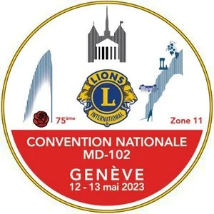 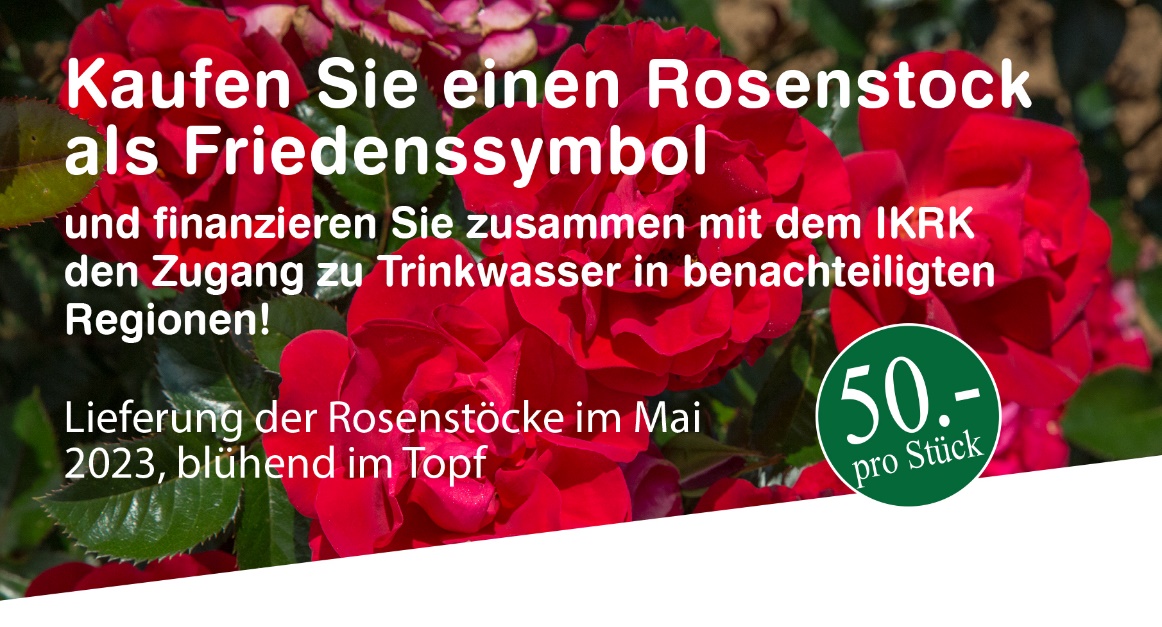 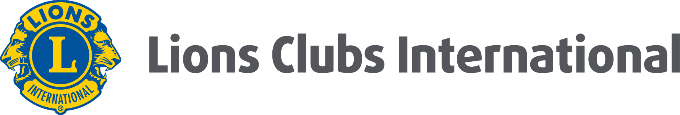 Bezahlung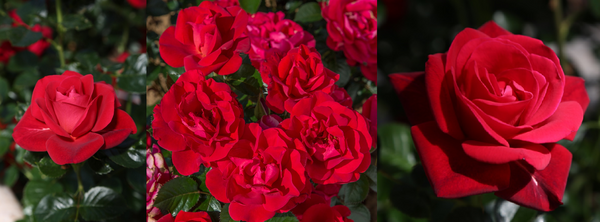 